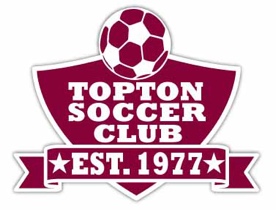 The Topton Soccer Club was founded in 1977 and is a 501©3 non-profit organization. This Scholarship was founded in memory of Zackary Smith in 2005.  Our Scholarship is funded solely by donations and proceeds from fundraisers.  This organization is overseen by an all-volunteer board of directors.Directions to Apply:Applicants for the Topton Soccer Club Zachary Smith Memorial Scholarship will be required to submit a completed application, a copy of his or her high school transcript, and a letter of recommendation from a school instructor or counselor.  Interviews will be held Tuesday, March 21, 2017.  Application deadline is Friday, March 3, 2017.  Late Applications Will Not Be Accepted. Completed applications (including transcript and reference letter) may be sent or emailed to:Topton Soccer ClubP.O. Box 600Mertztown, PA 19539toptonsoccerclub@hotmail.comWhen completing the application, please print legibly or type.  Additional pages may be added as needed.  If you currently have a resume containing the application’s requisite information, this may be attached and referenced.  Questions may be directed to:   toptonsoccerclub@hotmail.com.Applicant’s Personal Information:Name: 						  					 				Last						First			Middle IntDate of Birth: 					Home Address: 											Home Phone: 					      Alternate Phone:				______Email: 												______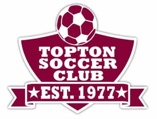 Applicant’s Education History:School					Address					Date AttendedExtra-Curricular Activities:School/Club								ActivityHonors & Awards:Community Service Activities: Employment History (Junior & Senior years only):Employer			Address				Position		      Hr per weekColleges & universities Applied to:School									Application statusMajor/Career Field Intention:References: (applicant’s references should not include family members. Please provide three.)Name						City					Phone/EmailPlease write a short essay  (no more than one page in length) explaining why you feel you should receive the Topton Soccer Club Scholarship.  This essay should include at least one example of something you have accomplished because of the Topton Soccer Club or how the Topton Soccer Club was influential in your academic achievements.Please read the following carefully before signing this application:Notice of Non-Discriminatory Policy as to Scholarship RecipientsThe Topton Soccer Club is a non-profit organization that makes scholarships available to graduating seniors of Brandywine Heights Area School District to help offset the cost of post-secondary education.  The Club awards scholarships based on the above criteria and does not discriminate against any student on the basis of race, color, national and ethnic origin in the selection, administration or remittance of scholarship funds under the scholarship program.The Topton Soccer Club seeks to award a $500 scholarship each year to one male and one female who have played soccer at least one year for the Topton Soccer Club AND at least one year for the Brandywine Heights Area School District.  Following the selection process, The Topton Soccer Club will present the scholarship money to the recipients’ high school, and each student will receive a check the night of graduation.  All applicants who fill out the forms properly will receive notice it was received by the Board of Directors.If the recipient decides against pursuing post-secondary education following the award process, the recipient agrees to return the scholarship money to the Topton Soccer Club.By signing this application, I am affirming that the information I have presented is true and complete to the best of my knowledge.  Should any information submitted be incomplete or false, I understand that my application will be disqualified.					Applicant’s Signature					Applicant’s Name (printed)					DateFor Board use only:	Completed & Signed application		Date Application was received: 				Essay enclosed					Interview notification: 				Letter of recommendation enclosed			Interview date: 					Transcript enclosed					Application status: 					Reference Check											